OBIECTIVUL:  CONTRACT VJ-CL01,,EXTINDEREA  STAŢIEI  DE  EPURARE  A  APEI  UZATE  DANUTONI,  VALEA  JIULUI”\\OBIECTIVUL:  CONTRACT VJ-CL01,,EXTINDEREA  STAŢIEI  DE  EPURARE  A  APEI  UZATE  DANUTONI,  VALEA  JIULUI”\\OB. 21 DECANTOR  PRIMAR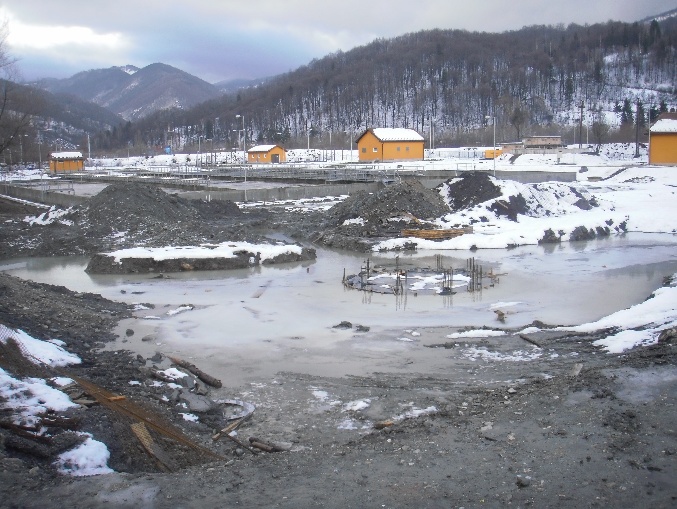 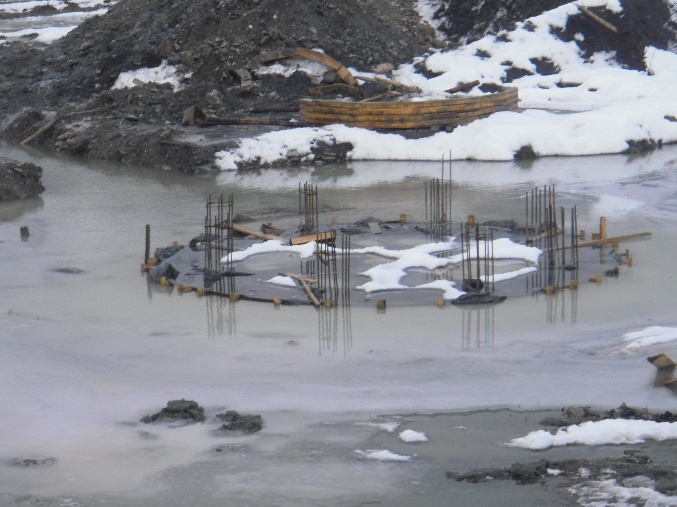 OB. 29  CENTRALA TERRMICA SI GRUP  COGENERARE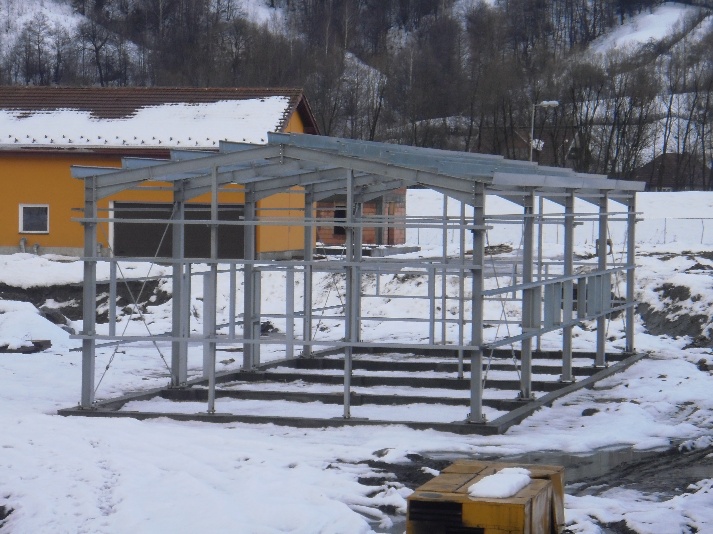 OB. 29  CENTRALA TERRMICA SI GRUP  COGENERARE